LEAP – Curriculum Conversations: HandoutA Framework to Guide Curriculum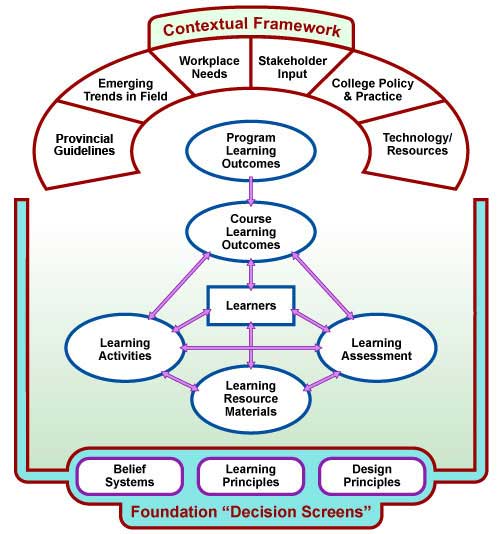 Key Principles:Design down, deliver upLearner in the centre of the processOutcomes are the drivers – content/resources considered last in processAlignment!Resources:Stakeholder input, mapping, published standards, data (KPI, surveys, etc.), external facilitatorCourse Level Curriculum Review – Guiding QuestionsSelect one of your courses to work on.1. What is the profile of the course?	Is your course - stand alone, one of many within a program of study, co-requisite, pre-requisite for other courses, introductory, intermediate, advanced level?How does it relate to other courses?  What courses does it build on?  What courses follow it?	Comments/Analysis2. How does your course align and map to the overall program outcomes?	 What credential is the program? Are the learning outcomes in your course aligned to a program of studies that has approved program standards from the Ministry of Training, Colleges and Universities or other professional or sectoral standards?Are the learning outcomes in your course written at the appropriate level of learning for the credentialAnd for the laddering of learning over the sequence of the semester?	Comments/Analysis3. How are the outcomes assessed in your course?	What methods are you using?Are the assessment methods or practices aligned to one or more of the learning outcomes of the course?	Comments /Analysis4. Have the outcomes in your course been validated?	Has the course/program been through a curriculum renewal/mapping process to ensure the appropriateness and currency of the outcomes?Have the outcomes been validated or affirmed by employers/ advisory groups and professional bodies as relevant and important to the discipline/vocation?Comments /AnalysisGeneral Approaches to Developing Learning Outcomes:Three approaches to starting to create or edit outcomes:Theme approachIdentify themes related to intended curriculumConsider verbs that best fit student expectationsFlesh out learning outcomesAssessment approach Identify “ideal” and “authentic” assessmentsDescribe the purpose of the assessmentsFlesh out learning outcomesBundling approach  Used when many “micro” statements existGroup or bundle related or like statementsIdentify the most advanced taxonomy (verb) associated with the statementsFlesh out the learning outcomesDifficult SituationsCourse ownership1FT – many PTHistorical PracticeDemographics of program teamStrategies for Facilitating ChangePre-contemplators – establish the need, demonstrate benefits of engaging in curriculum work, externalize the message, separate the program from the peopleBring in external facilitator if/when necessaryLeverage PD opportunities such as Aligning and Building Curriculum (regional) or your own curriculum servicesEstablish a blame-free cultureUtilize positive, future design orientated change process models e.g. appreciative inquiry